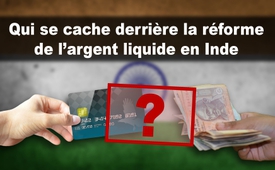 Qui se cache derrière la réforme de l’argent liquide en Inde ?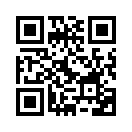 En 2010 l’ancien président des États-Unis Barack Obama avait déclaré un « partenariat stratégique » avec l'Inde comme priorité de politique extérieure. Au cours de ce « partenariat », l'organisation d'aide au développement du gouvernement des États-Unis, USAID, avait conclu une convention de coopération avec le ministère des finances indien et avait lancé le programme « Catalyst ».En 2010 l’ancien président des États-Unis Barack Obama avait déclaré un « partenariat stratégique » avec l'Inde comme priorité de politique extérieure. Au cours de ce « partenariat », l'organisation d'aide au développement du gouvernement des États-Unis, USAID, avait conclu une convention de coopération avec le ministère des finances indien et avait lancé le programme « Catalyst ». Le but de Catalyst est de mettre en place les modes de paiement dématérialisés. Derrière cette initiative de l'USAID se trouvent, en plus du gouvernement des Etats-Unis, 35 organisations indiennes et internationales importantes comme la Fondation Bill et Melinda Gates, la Fondation Ford, Mastercard, Visa et beaucoup d'autres. Le 8 novembre 2016, le premier ministre indien Narendra Modi lançait la réforme de l'argent liquide faisant que plus de 80% des espèces indiennes étaient déclarées non valables avec effet immédiat. Avec cela l'Inde est un exemple de plus de la façon dont des gouvernements sont influencés et dirigés par le gouvernement des États-Unis, par des organisations non-gouvernementales et des unions d'intérêts économiques. Ces influences ne donnent jamais lieu au bien de la population, mais toujours à l'exploitation de la population.de gan./hag.Sources:www.norberthaering.de/de/27-german/news/746-washington-und-indiens-bargeld#weiterlesen
https://deutsch.rt.com/wirtschaft/45046-indiens-feldzug-gegen-bargeld-usa/
www.deutsche-wirtschafts-nachrichten.de/2016/11/30/indien-regierung-will-weitgehende-abschaffung-des-bargelds/Cela pourrait aussi vous intéresser:#AbolitionArgentLiquide - de l'argent liquide - www.kla.tv/AbolitionArgentLiquideKla.TV – Des nouvelles alternatives... libres – indépendantes – non censurées...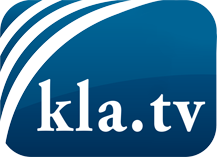 ce que les médias ne devraient pas dissimuler...peu entendu, du peuple pour le peuple...des informations régulières sur www.kla.tv/frÇa vaut la peine de rester avec nous! Vous pouvez vous abonner gratuitement à notre newsletter: www.kla.tv/abo-frAvis de sécurité:Les contre voix sont malheureusement de plus en plus censurées et réprimées. Tant que nous ne nous orientons pas en fonction des intérêts et des idéologies de la système presse, nous devons toujours nous attendre à ce que des prétextes soient recherchés pour bloquer ou supprimer Kla.TV.Alors mettez-vous dès aujourd’hui en réseau en dehors d’internet!
Cliquez ici: www.kla.tv/vernetzung&lang=frLicence:    Licence Creative Commons avec attribution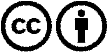 Il est permis de diffuser et d’utiliser notre matériel avec l’attribution! Toutefois, le matériel ne peut pas être utilisé hors contexte.
Cependant pour les institutions financées avec la redevance audio-visuelle, ceci n’est autorisé qu’avec notre accord. Des infractions peuvent entraîner des poursuites.